	วศ. 01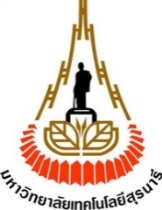 ที่ ศธ 5614											      วันที่										แบบคำขออนุมัติแต่งตั้งกรรมการสอบประมวลความรู้เรียน  รองคณบดีฝ่ายบริหาร สำนักวิชาวิศวกรรมศาสตร์		ด้วย สาขาวิชา					สำนักวิชาวิศวกรรมศาสตร์ ขอจัดสอบประมวลความรู้  ครั้งที่	    ของนักศึกษาบัณฑิตศึกษาระดับปริญญาโท ประจำภาคการศึกษาที่	          ปีการศึกษา	  	   โดยขอเสนอแต่งตั้งคณะกรรมการสอบประมวลความรู้ ดังรายนามต่อไปนี้							 ประธานกรรมการ							 กรรมการ							 กรรมการ							 กรรมการ							 กรรมการเพื่อจัดสอบให้กับนักศึกษา จำนวน		คน คือ							เลขประจำตัว										เลขประจำตัว										เลขประจำตัว										เลขประจำตัว										เลขประจำตัว										เลขประจำตัว										เลขประจำตัว										เลขประจำตัว			ทั้งนี้ จะดำเนินการสอบในวันที่	       เดือน			พ.ศ.		          จึงเรียนมาเพื่อโปรดพิจารณานำเสนอที่ประชุมเพื่อพิจารณาต่อไปลงชื่อ					       (					)  หัวหน้าสาขาวิชา				  นำเสนอเลขานุการคณะกรรมการประจำสำนักวิชาวิศวกรรมศาสตร์(ผู้ช่วยศาสตราจารย์ ดร.รังสรรค์  ทองทา)รองคณบดีฝ่ายบริหาร สำนักวิชาวิศวกรรมศาสตร์หมายเหตุ:  ต้องรายงานผลสอบต่อคณะกรรมการประจำสำนักวิชาฯ ภายใน 1 สัปดาห์ นับจากวันที่เสร็จสิ้นการสอบ